My id:86322109765MY PROFILE NOW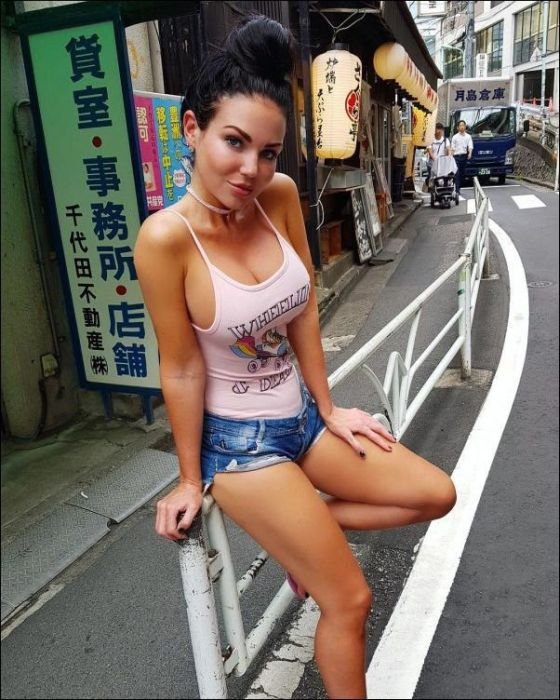 unsubscribe